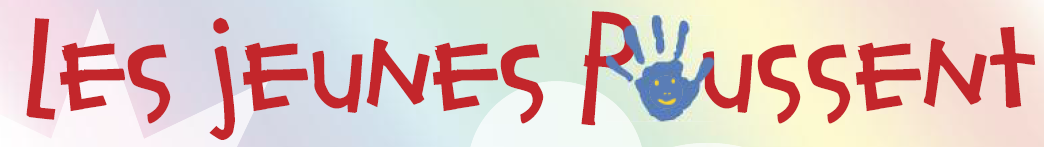 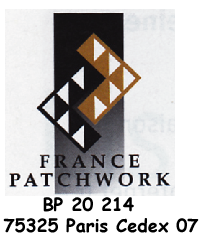 Concours « Vacances » 
Bulletin d’inscriptionDescription technique Commentaires Veuillez mentionner si votre œuvre : A déjà été exposée : 	oui    	             non       Est une création :               oui   	             non      Est une interprétation :    	oui   	             non      Si oui, indiquer les sources :Pièces à joindre, à envoyer par courrier postal3 photos numériques : une vue d’ensemble et 2 détails significatifs.
Sur un C.D, au format JPEG, 300 Dpi de résolution. Indiquer également sur le C.D. le titre de l'œuvre.Bulletin à retourner pour le 30 mai 2016 à :	Concours Jeunes PoussentMarie-Francine Brochard   396 rue Philippe de Commynes45160 Olivet  Pour tout renseignement complémentaire :  mfbrochard@orange.fr  Je déclare, avoir pris connaissance des conditions et des modalités du règlement, pour lesquelles je donne mon accord.Date :						Signature		NomPrénomPrénomAdresseAdresse(suite)(suite)PaysPaysCode postalCode postalCode postalVilleTelCourrielCourrielAdhérentAdhérentAdhérentOuiNonN° d'adhérentTitre de l'œuvreTitre de l'œuvreTitre de l'œuvreDimensions
    en cmHauteur Hauteur Hauteur LargeurValeur estimée
         en €Valeur estimée
         en €Si aucune valeur mentionnée, votre œuvre sera assurée
 pour une valeur forfaitaire de 300 €Si aucune valeur mentionnée, votre œuvre sera assurée
 pour une valeur forfaitaire de 300 €Si aucune valeur mentionnée, votre œuvre sera assurée
 pour une valeur forfaitaire de 300 €Si aucune valeur mentionnée, votre œuvre sera assurée
 pour une valeur forfaitaire de 300 €